Obecní úřad Dasnice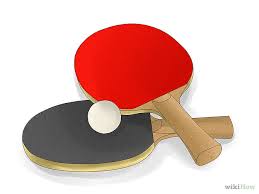 Vás zve na turnaj ve stolním tenisua den plný herDne 9. 4. 2016 v sále hospody U Bobra od 14 hodin,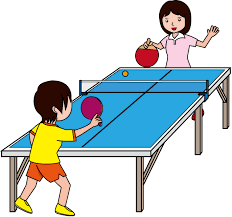 zveme všechny děti i dospělé.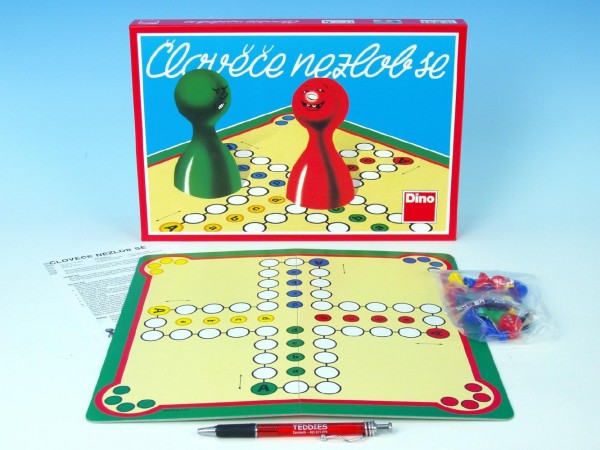 